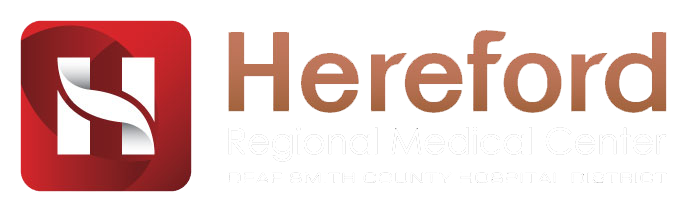 Deaf Smith County Hospital is hosting our annual bicycle safety event for the community of Hereford on May 15, 2024 from 3:00pm – 6:00pm. This event will include helmet fittings, bicycle giveaways, door prizes, raffles, a bicycle rodeo for the kids to participate in, cotton candy, and more. We are asking our interested community vendors to contribute in the way of monetary donations or with the purchase of bicycles for this event. We would love to have you be a part of this fun-filled day for our community. Your contributions are greatly appreciated, if you are interested in donating to this event you can mail a check directly to Hereford Regional Medical Center, attention Vicky DeLaCruz, or we will be more than glad to pick up your donation in person.If you would like us to pick up your donation, please call us at 806-349-9136.Thank you for your support. Sincerely, Vicky DeLaCruz
Accounts Payable 
Bicycle safety treasurerSilver Donation $100______________________________Gold Donation $250_______________________________Platinum Donation $500____________________________Monetary or other donation_________________________Hereford Regional Medical Center 
540W 15th 
Hereford Tx 79045
806-349-9136